INDICAÇÃO Nº 738/2017Indica ao Poder Executivo Municipal operação ‘tapa-buracos” na Rua  Alfeu Shimit Planalto sol 2 nº270.  Excelentíssimo Senhor Prefeito Municipal, Nos termos do Art. 108 do Regimento Interno desta Casa de Leis, dirijo-me a Vossa Excelência para sugerir que, por intermédio do Setor competente, seja executada. operação ‘tapa-buracos” na Rua Alfeu Shimit 270 Planalto do Sol 2.Justificativa:Conforme visita realizada “in loco”, este vereador pôde constatar o estado de degradação da malha asfáltica da referida via pública, fato este que prejudica as condições de tráfego e potencializa a ocorrência de acidentes, bem como o surgimento de avarias nos veículos automotores que por esta via diariamente trafega misto esta bem na porta do municipes. Plenário “Dr. Tancredo Neves”, em 24 de janeiro de 2.017Edmilson Ignácio RochaDR. EDMILSON-vereador-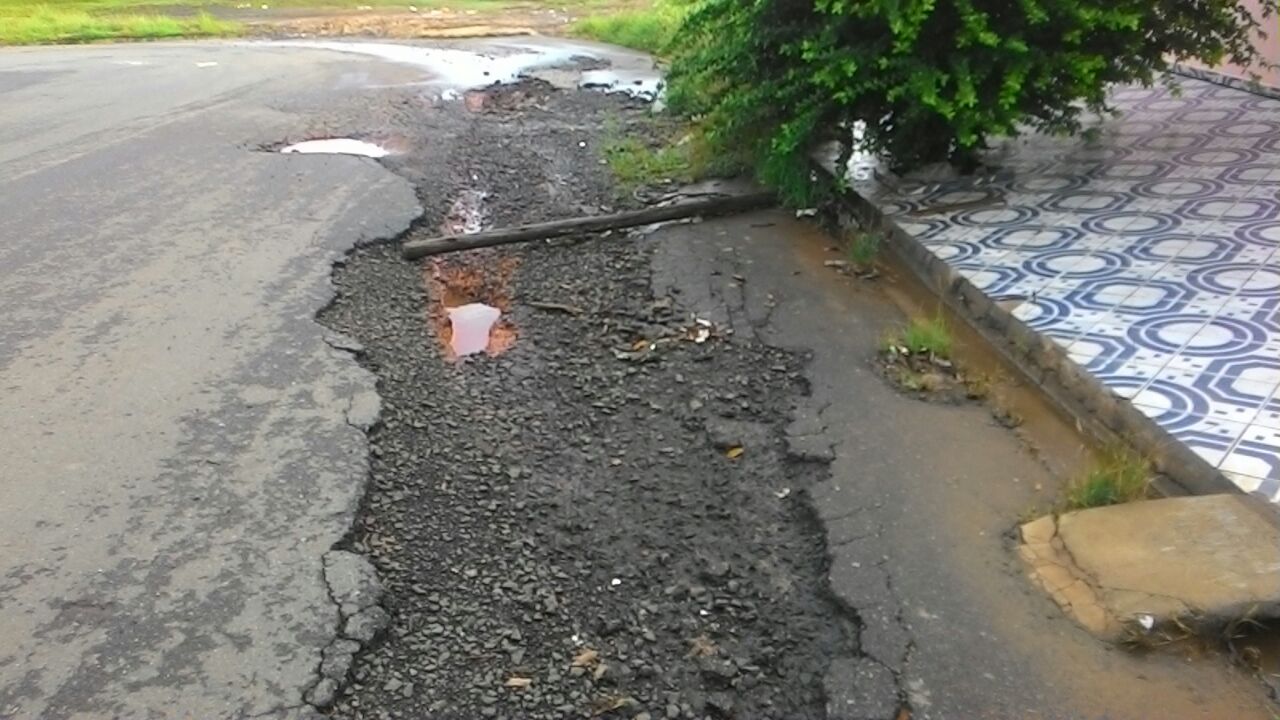 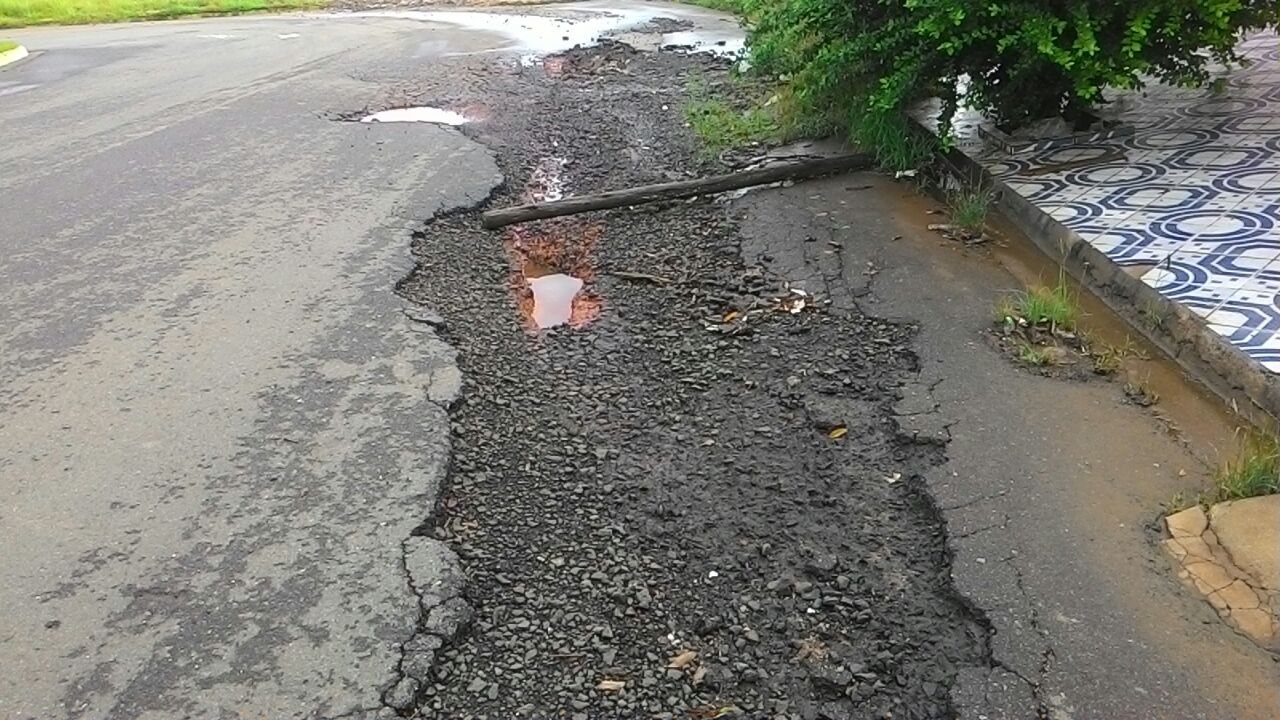 